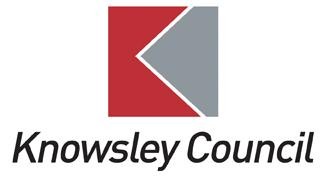 KNOWSLEY COUNCIL SOCIAL VALUE PROCUREMENT FRAMEWORK2022 - 20261.	IntroductionThis Social Value Procurement Framework outlines how we will secure Social Value through procurement to secure the best possible outcomes for our communities. It should be read in conjunction with the Council’s Responsible Procurement Strategy.What is Social Value in Procurement?In the context of procurement, Social Value is considered as the wider benefit gained by a local community from the delivery of public contracts. This can be the community as a whole, or more specifically disadvantaged individuals, minorities, local businesses and Voluntary and Community Social Enterprises (VCSEs), as well as the environment through the better spending of public money.In summary it can include the delivery of benefits across the following areas:Social EconomicEnvironmentalStrategic ContextSocial Value can be obtained from all aspects of activity within the Council, but particularly through 3rd party expenditure.  Social Value is a ‘golden thread’ used globally and nationally from the United Nations, National Legislation, and regional strategies.The Councils Priorities, as set out in its 2022-2025 Council Plan are:Effective Support for those in Need – ensuring that all Knowsley residents are able to access the support and services they need.Inclusive Growth and Skills - ensuring that all of Knowsley’s communities are able to share in the opportunities from local economic growth.Achieving Net Zero 2040 – ensuring that the Council plays a leading role in local action to address the Climate Emergency.Where we are nowThe Council has recognised and adopted consideration of Social Value since the introduction of the Social Value Act in 2012. Social Value is included in most procurement activity with bidders asked to demonstrate what they will do to deliver social value should they be successful.On average, Social Value is given a 5% weighting in all procurements, of all values. Lower value contracts have limited scope for inclusion of Social Value given the restricted duration, or low economic value.Following a review of the Council’s approach to Social Value in procurement, it has been identified that there are improvements that can be made to further how Social Value is included in procurement activity, and further secure commitments from suppliers.2. Our FrameworkSocial Value Procurement Framework 2022-2026This 2022 strategy sets out our ambitions and deliverables over the next 4 years. Our framework and approach will be underpinned by an 8 Step Objectives Plan:Each of these Objectives will be underpinned by the following Delivery Plan:*Regulation threshold meaning the threshold for applying the Public Contracts Regulations 2015 or Concessions Contracts Regulations 2016 (and as may be amended / succeeded).Version ControlObjectivesDelivery PlanSupport Organisations to be ‘Tender Ready’Provide training to Local Businesses on Social Value and Climate AgendaTarget Social Value to Council PrioritiesDevelop new ways of working that target Council Priorities to secure and deliver impact and tangible outcomesMaintain or Increase Local SpendingContinue to drive local spend improvement with Strategic Spend AnalysisContinue to use Risk Based Sourcing as an approach to drive local spend below Regulation ThresholdsReview our approach to seeking commitments to deliver Social ValueDevelop new ways of working that map and target Council Priorities to secure and deliver impact and tangible outcomesRetain the ability to include Social Value for procurements with a value of less than £25k, but not report on this activityRequire Social Value to be included in all procurement activity with a value between £25k and relevant Regulation threshold*, with a minimum weighting of 15%Require Social Value to be included in all procurement activity with a value above Regulation threshold*, with a minimum weighting of 20%Challenging the delivery of Social Value through the Supply ChainSupply Chain Analysis to be undertaken to inform a targeted plan Develop an approach with wider regional organisations to enable brokerage within the supply chainReview our approach to Measuring, Reporting, and Delivering Social Value OutcomesReview and develop improved Social Value contract management, practices, and reporting to evidence impact and outcomesUse this Strategy and Law to Direct ChangeEnsure the National Procurement Policy Statement is being addressed in our actionsUse existing and new legislation to target local – e.g. Light Touch Regime, Small Lots provision, etc.Produce Annual Social Value Statement on what has been achieved Complete the Social Value Maturity Index and action planReview achievements in the past 12 months and publish a statement on what has been achieved and what needs to be addressed in next 12 monthsVersionAmendments / Changes / UpdatesMade ByPublished1OriginalMichael SellorsXX/XX/2022